Уважаемые налогоплательщики!ИФНС России № 19 по г. Москве проводит онлайн-вебинары для налогоплательщиковУважаемые налогоплательщики!ИФНС России № 19 по г. Москве проводит онлайн-вебинары для налогоплательщиковУважаемые налогоплательщики!ИФНС России № 19 по г. Москве проводит онлайн-вебинары для налогоплательщиковУважаемые налогоплательщики!ИФНС России № 19 по г. Москве проводит онлайн-вебинары для налогоплательщиковДата и время проведения вебинараТемаСсылка на платформу, предназначенную для участия в вебинареQR-код на платформу, предназначенную для участия в вебинаре13.01.2023                     10.00Единый налоговый счет.https://7719-ifns.ktalk.ru/6666645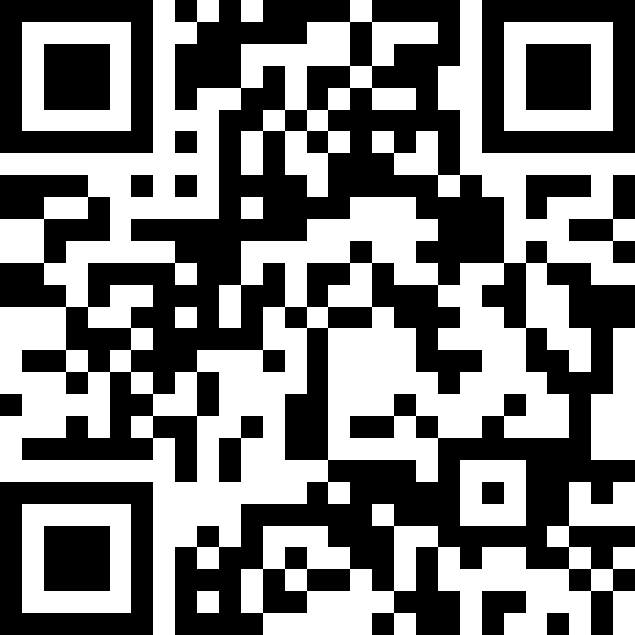 26.01.2023                        14.00Автоматизированная упрощенная система налогообложения.https://7719-ifns.ktalk.ru/1475095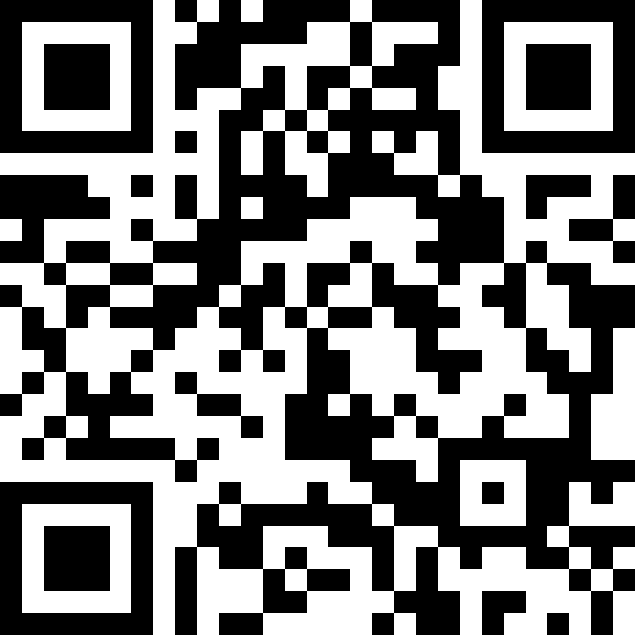 09.02.2023                  10.00Единый налоговый счет.https://7719-ifns.ktalk.ru/1393975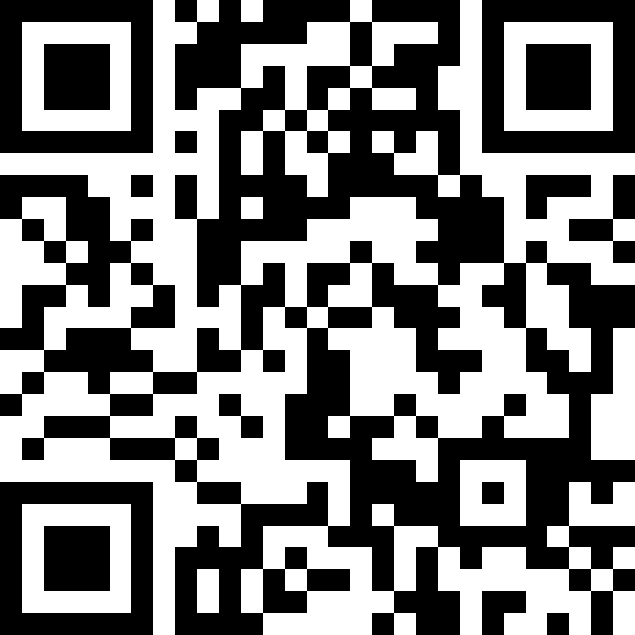 22.02.2023                14.00Особенности исчисления налога в отношении доходов физических лиц.https://7719-ifns.ktalk.ru/1071515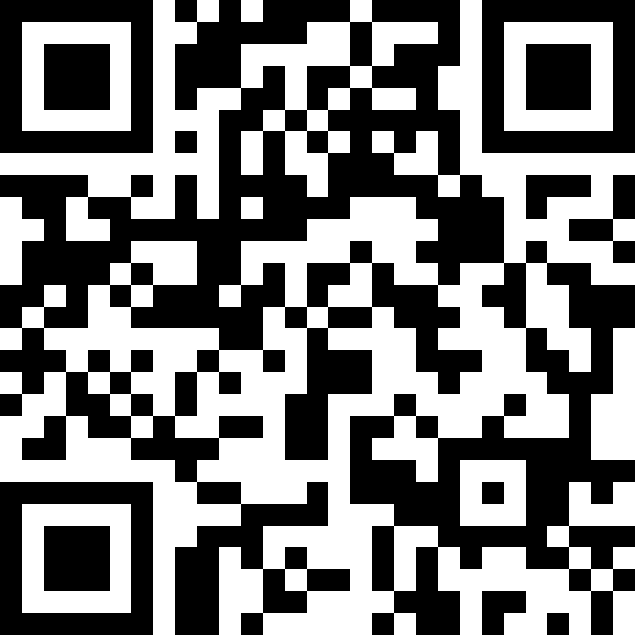 13.03.2023                                     10.00Налоговые льготы физических лиц.https://7719-ifns.ktalk.ru/7015488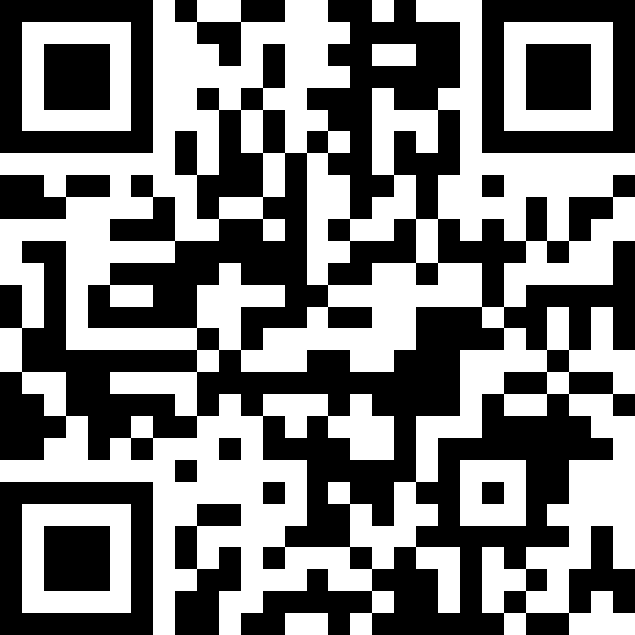 24.03.2023                          12.00Особенности исчисления налога в отношении доходов физических лиц.https://7719-ifns.ktalk.ru/3075307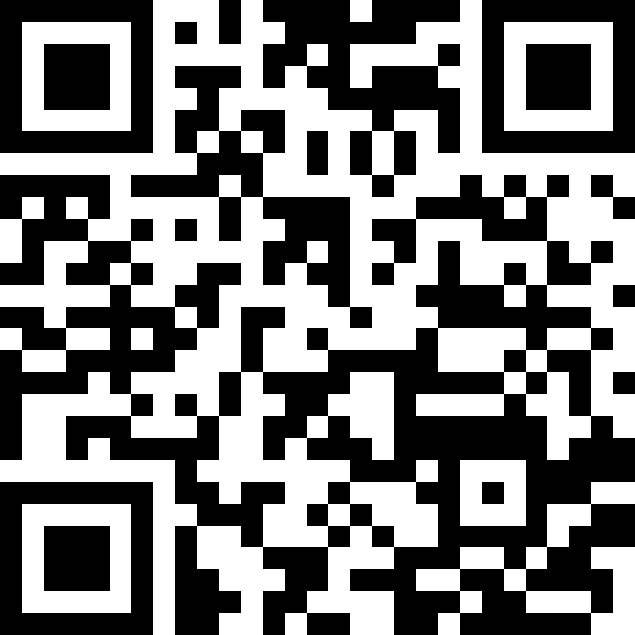 